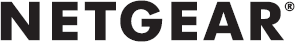 Notification de conformité	Table des matièresInformations et avis de sécurité	3Comment bien utiliser et manipuler les batteries	3Emplacement du marquage	3Utilisation dans des endroits où la présence d'enfants est peu probable	3Avis concernant l'accès restreint	3Avis concernant la télévision par câble coaxial et la connexion Internet (sur certains modèles)	3Informations relatives à la conformité légale	4Equipement certifié pour une utilisation en extérieur	4Equipement avec antennes externes	4Exigences réglementaires pour une utilisation en Europe (GB, UK et UE)	7Conformité à la directive 2014/53/UE sur les équipements radioélectriques	7Directives relatives à l'exposition aux fréquences radio	8Précautions spécifiques en matière de compatibilité électromagnétique (CEM)	9Exigences de la FCC pour le fonctionnement aux Etats-Unis	9Déclaration de conformité de la FCC	9Informations de la FCC à destination des utilisateurs	10Instructions et avertissements de la FCC relatifs aux fréquences radio	10Utilisation de la sélection du code de pays (équipements de réseau sans fil)	10Appareils Wifi de 5,9 et 6 GHz	10Déclarations de la FCC sur le DAS et l'exposition aux rayonnements radioélectriques	10Les informations de cette rubrique s'appliquent aux produits qui transmettent des données ou communiquent sans fil - Déclaration sur le DAS	10Déclaration de limite d'exposition maximale admissible	12Précautions spécifiques en matière de compatibilité électromagnétique (CEM)	12Produits de classe B	12Produits de classe A	12Innovation, Sciences et Développement économique Canada (ISDE) - Règlementation	13Avertissements et instructions relatifs aux fréquences radio	13REMARQUE IMPORTANTE : Déclaration concernant l'exposition aux rayonnements	14Avertissement relatif au DAS :	14Déclaration de limite d'exposition maximale admissible	14Tableau de réduction des interférences	14EXIGENCES D'ETIQUETAGE DE L'EMBALLAGE DES BATTERIES LITHIUM-ION ET LITHIUM-METAL	16Batteries Li-Ion et Li-métal	16Exigences d'étiquetage pour les batteries Li-Ion et Li-métal	16Exceptions d'étiquetage	18Avertissement relatif à la mise au rebut des produits	18Informations relatives à la sécurité et à la CEM de l'appareil CPL et de la prise gigogne	18Instructions générales pour tous les produits	19Instructions de sécurité pour la fixation sur bâti	19Informations et avis de sécuritéSuivez les avertissements, mises en garde et remarques du document Consignes de sécurité et informations réglementaires de l'appareil dans la rubrique Conformité aux normes de sécurité du site https://www.netgear.com/fr/about/regulatory/.Comment bien utiliser et manipuler les batteriesSuivez les avertissements, les mises en garde et les remarques figurant dans le document Avis de sécurité sur les piles et batteries de la rubrique Conformité aux normes de sécurité du site www.netgear.com/fr/about/regulatory/.Si votre adaptateur secteur a été exposé à de l'eau, à d'autres liquides ou à une humidité excessive, confiez-le à un centre de réparation agréé pour inspection.L'équipement doit être branché uniquement à une prise de courant se trouvant à proximité et facilement accessible.Emplacement du marquageLes informations de marquage des produits Netgear, notamment tous les Switches Netgear et les dispositifs de montage pour NETGEAR ReadyNAS, et quasiment tous les routeurs et satellites sans fil, se trouvent en bas de l'appareil.Utilisation dans des endroits où la présence d'enfants est peu probableLes produits suivants ne conviennent pas à une utilisation dans des endroits où des enfants peuvent être présents Avis concernant l'accès restreintLes appareils ReadyNAS doivent être installés dans un emplacement à accès restreint et exclusivement par des techniciens de maintenance qualifiés.Avis concernant la télévision par câble coaxial et la connexion Internet (sur certains modèles)Les informations de cette rubrique s'appliquent aux produits NETGEAR équipés d'un tuner TV. Remarque à l'attention de l'installateur du système CATV : Ce rappel vise à attirer l'attention de l'installateur du système CATV sur l'article 820-93 du Code national de l'électricité, qui prévoit des directives pour une mise à la terre adéquate et précise en particulier que le blindage du câble coaxial doit être connecté au système de mise à la terre du bâtiment aussi près que possible du point d'entrée du câble.Informations relatives à la conformité légaleCe document comprend les exigences relatives à l'utilisation des produits NETGEAR en conformité avec les lois nationales portant sur l'utilisation du spectre des fréquences radio et le fonctionnement des appareils radioélectriques. Le non-respect par l'utilisateur des exigences applicables peut entraîner une utilisation illégale et l'engagement de poursuites judiciaires par les autorités nationales compétentes.Le firmware des appareils NETGEAR sans fil limite leur fonctionnement aux seuls canaux autorisés dans une région ou un pays particulier. En conséquence, certaines options répertoriées dans le présent document peuvent être inactives dans votre version du produit.Ce document s'applique aux appareils de classe A et de classe B :Les appareils de classe A sont destinés à être utilisés dans un environnement commercial ou industriel. Ils ne sont pas destinés à être utilisés dans un cadre résidentiel ou à être mis à la disposition du grand public.Les appareils de classe B sont conçus pour être utilisés dans un cadre résidentiel et peuvent également être utilisés dans des applications commerciales et industrielles. Les téléphones, les ordinateurs personnels et les passerelles de données résidentielles sont des exemples d'appareils de classe B.Les fusibles ne doivent être installés que par des techniciens de maintenance.NETGEAR recommande l'utilisation de cordons téléphoniques de calibre 26 AWG ou supérieur.Equipement certifié pour une utilisation en extérieurLes produits NETGEAR sont destinés à une utilisation en intérieur, à l'exception des éléments suivants :Les produits suivants sont certifiés pour une utilisation en extérieur :Tableau 1 : Produits certifiés pour une utilisation en extérieurMise en garde relative à l'installation de cet équipement à l'extérieur : N'oubliez pas que les installations extérieures nécessitent une attention particulière et ne seront manipulées que par du personnel d'installation formé et qualifié. Le grand public n'est pas autorisé à installer des produits NETGEAR sans fil à l'extérieur lorsqu'il est nécessaire d'installer des antennes externes, une alimentation et une mise à la terre pour les utiliser.Une attention particulière doit être accordée aux fréquences opérationnelles autorisées. Contactez NETGEAR afin de savoir comment contacter un installateur pour les opérations en extérieur si ce produit fait l'objet de considérations particulières pour les installations en extérieur. Pour obtenir des informations détaillées concernant les installations en France, l'utilisateur doit contacter l'autorité nationale du spectre en France (http://www.arcep.fr/)L'appareil est réservé à une utilisation en intérieur lorsqu'il fonctionne dans les plages de fréquences de certains pays, 5150 à 5350 MHz5925 à 7125 MHz.Pour plus d'informations, vérifiez auprès de l'autorité nationale. Les réglementations de la FCC et de l'ISED limitent le fonctionnement de cet appareil à une utilisation en intérieur uniquement pour le mode Point d'accès pour les fréquences entre 5 850 et 7 125 MHz.Equipement avec antennes externesLes équipements doivent utiliser les antennes et câbles indiqués, ou d'autres appareils de sorte que le gain net (antenne + câble) soit inférieur à celui spécifié ci-dessous :Tableau 2. Gain de l'antenne externeExigences réglementaires pour une utilisation en Europe (GB, UK et UE)Cette rubrique s'applique aux produits portant la marque CE et/ou UKCA :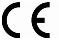 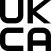 Les produits portant la marque CE sont conformes aux directives européennes suivantes :Directive sur l'écoconception (2009/125/CE)Directive RoHS 2011/65/EU et amendement à la directive RoHS 2015/863/EURèglement (CE) sur les substances chimiques (REACH) n° 1907/2006Directive sur les emballages et les déchets d'emballage 94/62/EC et amendement à la directive 2005/20/EC.   Pour les équipements non radioélectriques :Directive CEM 2014/30/UEDirective basse tension 2014/35/UE   Pour les équipements radioélectriques :Directive sur les équipements radioélectriques 2014/53/UE (RED)Le respect de ces directives implique la conformité aux normes européennes harmonisées qui sont notées dans la déclaration de conformité UE. La déclaration de conformité UE est disponible à l'adresse suivante : http://support.netgear.com/app/answers/detail/a_id/11621/.Les produits portant la marque UKCA sont conformes aux textes réglementaires du Royaume-Uni et aux normes désignées appropriées, comme indiqué dans la déclaration de conformité UKCA. La déclaration de conformité UKCA est disponible à l'adresse suivante :https://kb.netgear.com/000062897/UKCA-Declarations-of-ConformityConformité à la directive 2014/53/UE sur les équipements radioélectriquesLes produits NETGEAR portant le marquage CE sont conformes aux exigences de l'article 10, paragraphe 2, de la directive sur les équipements radioélectriques, car ils peuvent fonctionner dans au moins un Etat membre, comme examiné.Conformément à l'article 10, paragraphe 10, de cette directive, les produits NETGEAR sur l'emballage desquels figure le pictogramme suivant sont soumis aux restrictions décrites ci-dessous dans les pays indiqués :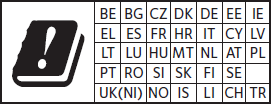 L'appareil est réservé à une utilisation en intérieur uniquement lorsqu'il fonctionne dans les plages de fréquences suivantes : 5150 à 5350 MHz5945 à 6425 MHzLe fonctionnement dans une plage de fréquences de 5945 à 6425 MHz n'est pas autorisé dans les pays de l'UE et de l'AELE avant décembre 2021, sauf pour les pays suivants : CY, CZ, DE, FR, SI, NO et UK(NI).Les appareils de 5945-6425 MHz sont autorisés en Belgique à partir d'octobre 2021 en vertu du régime d'autorisation, jusqu'à ce que l'arrêté royal soit mis à jour pour rendre cette bande de fréquences exempte ou non autorisée. Chaque emplacement où se trouvent les appareils est soumis à l'obtention d'une licence générale, voir l'IBPT pour plus de détails. Références supplémentaires :https://www.ibpt.be/consommateurs/utilisation-libre-de-radiohttps://www.bipt.be/operators/general-holders-licencesDirectives relatives à l'exposition aux fréquences radioPour les appareils autres que des hotspots mobiles et des modems USB, afin de respecter les conditions d'exposition maximale admissible, respectez une distance de séparation d'au moins 20 cm entre l'appareil NETGEAR sans fil et le corps de l'utilisateur. Pour plus de détails, consultez la rubrique relative à l'exposition aux ondes radio à l'adresse suivante :https://www.netgear.com/fr/about/regulatory/Conformément aux Articles 10.8(a) et 10.8(b), de la directive RED, le tableau suivant fournit des informations sur les bandes de fréquences utilisées et de puissances de transmission par fréquence radio maximale des produits NETGEAR sans fil en vente dans l'UE :WiFiTPC : Transmit Power Control (contrôle de la puissance d'émission).CellulairePrécautions spécifiques en matière de compatibilité électromagnétique (CEM)Les produits NETGEAR, y compris tous les appareils sans fil, les modules et les petits switches, sont des appareils CEM de classe B. Les commutateurs Ethernet avec plus de 8 ports sont généralement des appareils CEM de classe A.Avertissement : l'équipement de classe A NETGEAR est conforme à la classe A de la norme EN 55032. Dans un cadre résidentiel, cet équipement peut provoquer des interférences radio, auquel cas l'utilisateur peut être tenu de prendre les mesures appropriées.Exigences de la FCC pour le fonctionnement aux Etats-UnisDéclaration de conformité de la FCCNous, NETGEAR, Inc., 350 East Plumeria Drive, San Jose, CA 95134 (www.netgear.com/support), déclarons sous notre entière responsabilité que ce produit est conforme à la sous-section B de l'article 15 de la réglementation CFR47 de la FCC. Le fonctionnement est soumis aux deux conditions suivantes :cet appareil ne produit pas d'interférences nuisibles, etcet appareil doit accepter toute interférence reçue, notamment celles qui peuvent entraîner un fonctionnement non souhaité.Informations de la FCC à destination des utilisateursCe produit NETGEAR ne contient aucun composant pouvant être réparé par l'utilisateur. Toute modification apportée au produit invalide les normes et certificats légaux applicables.La déclaration suivante s'applique aux produits pour lesquels la déclaration de conformité de la FCC ne peut pas être incluse sur l'étiquette :Tableau 3. Produits trop petits pour l'étiquette FCCCet appareil est conforme à l'article 15 de la réglementation de la FCC. Le fonctionnement est soumis aux deux conditions suivantes : (1) cet appareil ne produit pas d'interférences nuisibles, et (2) cet appareil doit accepter toutes les interférences reçues, notamment celles qui peuvent entraîner un fonctionnement non souhaité.Instructions et avertissements de la FCC relatifs aux fréquences radioPour les produits disponibles sur le marché américain, seul le canal 1~11 est utilisable. Il n'est pas possible de sélectionner d'autres canaux.Utilisation de la sélection du code de pays (équipements de réseau sans fil)La sélection du code de pays concerne uniquement les modèles non américains et elle n'est pas disponible pour tous les modèles américains. Conformément à la réglementation de la FCC, tous les produits WiFi commercialisés aux Etats-Unis doivent être limités aux canaux de fonctionnement américains uniquement.Ce produit NETGEAR ne doit être utilisé qu'avec une antenne approuvée. Cet appareil et son/ses antenne(s) ne doivent pas se trouver à proximité ou fonctionner en combinaison avec d'autres antennes ou émetteurs, sauf conformément aux procédures de la FCC relatives aux produits multi-émetteurs.Cet appareil et son (ses) antenne(s) ne doivent pas se trouver à proximité ou fonctionner en combinaison avec d'autres antennes ou émetteurs, sauf en conformité avec les règlements de la FCC.Avertissement de la FCC : tout changement ou modification dans le but d'une mise en conformité par la partie responsable est susceptible d'annuler le droit de l'utilisateur de faire fonctionner cet équipement.Appareils WiFi de 5,9 et 6 GHzLes réglementations de la FCC limitent le fonctionnement de cet appareil à une utilisation en intérieur uniquement. Cet appareil ne peut pas être utilisé pour établir une connexion entre des bâtiments ou structures différents. L'utilisation de cet appareil est interdite à bord des plateformes pétrolières, des voitures, des trains, des bateaux et des aéronefs, à une exception : l'utilisation de cet appareil est autorisée à bord des avions volant à plus de 10 000 pieds d'altitude. L'utilisation d'émetteurs dans les bandes 5,925-7,125 GHz est interdite pour le contrôle des systèmes d'aéronef sans pilote ou la communication avec ces systèmes.Déclarations de la FCC sur le DAS et l'exposition aux rayonnements radioélectriquesLes informations de cette rubrique s'appliquent aux produits qui transmettent des données ou communiquent sans fil - Déclaration sur le DASLes informations de cette section s'appliquent aux produits NETGEAR sans fil destinés à être utilisés près du corps humain.Les produits NETGEAR conçus pour être utilisés à proximité du corps humain sont testés pour garantir qu'ils respectent le débit d'absorption spécifique (DAS) lorsqu'ils sont portés sur le corps. Ce produit est conforme aux limites de DAS nationales applicables de 1,6 W/kg. Lorsque vous transportez le produit ou que vous l'utilisez en le portant sur vous, maintenez une distance de 10 mm entre celui-ci et votre corps afin de respecter les exigences en matière d'exposition radioélectrique. Pour vérifier la distance minimale, pour plus d'informations et pour connaître le niveau de DAS le plus élevé mesuré pour cet appareil, reportez-vous à la rubrique Exposition radio à l'adresse suivante :https://www.netgear.com/fr/about/regulatory/Les émetteurs de dongle USB NETGEAR sont approuvés pour une utilisation sur des ordinateurs portables classiques. Pour vous conformer aux exigences relatives à l'exposition aux fréquences radio de la FCC, n'utilisez pas d'émetteurs de dongle USB NETGEAR sur d'autres appareils ou certaines configurations d'ordinateurs portables et de tablettes où les connecteurs USB de l'ordinateur hôte ne sont pas en mesure de fournir ou de garantir les configurations de fonctionnement nécessaires destinées à l'appareil et à ses utilisateurs ou aux personnes se trouvant à proximité.Déclaration de limite d'exposition maximale admissibleLes informations de cette rubrique s'appliquent aux produits NETGEAR sans fil conçus pour être utilisés à au moins 20 cm du corps humain.Les produits NETGEAR sont conformes aux limites d'exposition aux rayonnements de la FCC définies pour un environnement non contrôlé. Il est recommandé d'installer et d'utiliser l'équipement en laissant une distance minimale de 35 cm entre l'élément rayonnant et l'utilisateur. Pour vérifier la distance minimale et pour de plus amples informations sur des produits spécifiques, consultez la rubrique Exposition radio à l'adresse suivante :https://www.netgear.com/fr/about/regulatory/Précautions spécifiques en matière de compatibilité électromagnétique (CEM)Les produits NETGEAR, y compris tous les appareils sans fil, les modules et les petits switches, sont des appareils CEM de classe B. Les commutateurs Ethernet avec plus de 8 ports sont généralement des appareils CEM de classe A.Produits de classe BCe produit NETGEAR a été testé et certifié conforme aux restrictions pour les appareils numériques de classe B, conformément à l'article 15 de la réglementation de la FCC. Ces restrictions visent à garantir une protection suffisante contre les interférences nuisibles dans une installation à domicile. Cet appareil utilise des fréquences radio et peut en diffuser. S'il n'est pas installé et utilisé conformément aux instructions, il peut provoquer des interférences nuisibles aux communications radio. Cependant, il se peut que des interférences se produisent dans une installation particulière. Pour déterminer si cet appareil produit des interférences nuisibles à la réception de la radio ou de la télévision, éteignez puis rallumez l'appareil. Le cas échéant, nous vous recommandons de suivre les instructions ci-dessous pour éliminer les interférences :Réorientez l'antenne de réception.Eloignez davantage l'appareil du récepteur.Branchez l'appareil sur un circuit électrique différent de celui sur lequel le récepteur radio est branché.Consultez le vendeur ou un technicien expérimenté pour obtenir de l'assistance.Produits de classe ACe produit NETGEAR a été testé et certifié conforme aux restrictions pour les appareils numériques de classe A, conformément à l'article 15 de la réglementation de la FCC. Ces restrictions visent à garantir une protection suffisante contre les interférences nuisibles lorsque l'appareil est utilisé dans un cadre commercial. Cet appareil produit, utilise et peut diffuser des fréquences radio. S'il n'est pas installé et utilisé conformément au mode d'emploi, il peut provoquer des interférences nuisibles aux communications radio. L'utilisation de cet appareil dans une zone résidentielle est susceptible de provoquer des interférences nuisibles, auquel cas l'utilisateur devra remédier aux interférences à ses frais. Innovation, Sciences et Développement économique Canada (ISDE) - RèglementationLes informations de cette rubrique s'appliquent aux produits portant l'une des déclarations suivantes :CAN ICES-003(B)/NMB-003(B) CAN ICES-003(A)/NMB-003(A)« Cet appareil numérique respecte les restrictions des émissions radio destinées aux appareils numériques de classe B établies par la réglementation canadienne sur les interférences radio.»Tous les produits NETGEAR sont conformes aux normes RSS exemptes de licence d'ISDE. Le fonctionnement est soumis aux deux conditions suivantes : (1) les produits NETGEAR ne produisent pas d'interférences nuisibles, et (2) les produits NETGEAR doivent accepter toutes les interférences reçues, notamment celles qui peuvent entraîner un fonctionnement non souhaité.Avertissements et instructions relatifs aux fréquences radioPour les produits disponibles sur le marché américain ou canadien, seul le canal 1~11 est utilisable. Il n'est pas possible de sélectionner d'autres canaux.Cet appareil et son (ses) antenne(s) ne doivent pas se trouver à proximité ou fonctionner en combinaison avec d'autres antennes ou émetteurs, sauf en accord avec les procédures d'IC concernant les produits multi-émetteurs.L'appareil pour les bandes 5150-5250 MHz et 5850-5895 MHz est uniquement destiné à une utilisation en intérieur afin de réduire les risques d'interférences nuisibles pour les systèmes mobiles par satellite à canaux partagés et les applications ITS. Les utilisateurs doivent également être informés que les radars à haute puissance sont attribués comme utilisateurs principaux (c'est-à-dire les utilisateurs prioritaires) des bandes 5250-5350 MHz et 5650-5850 MHz, et que ces radars peuvent causer des interférences et/ou endommager les appareils LE-LAN.En vertu des réglementations d'ISDE, cet émetteur radio ne peut fonctionner qu'avec une antenne d'un type et d'un gain maximum (ou inférieur) approuvés pour l'émetteur par ISDE. Afin de réduire les interférences radio potentielles pour les autres utilisateurs, le type d'antenne et son gain doivent être choisis de telle sorte que la puissance isotrope rayonnée équivalente (PIRE) ne soit pas supérieure à celle nécessaire à la réussite de la communication. Voir tableau 2Le gain d'antenne maximal autorisé pour les appareils des bandes 5250-5350 MHz et 5470-5725 MHz doit être conforme à la limite de PIRE (puissance isotrope rayonnée équivalente).Le gain d'antenne maximal autorisé pour les appareils de la bande 5725-5825 MHz doit être conforme aux limites de PIRE (puissance isotrope rayonnée équivalente) spécifiées pour le fonctionnement point à point et point à multipoint, selon le cas.L'appareil pour la bande 5925-6425 MHz est uniquement destiné à une utilisation en intérieur. L'utilisation de cet appareil est interdite à bord des plateformes pétrolières, des voitures, des trains, des bateaux et des aéronefs, à une exception : l'utilisation de cet appareil est autorisée à bord des avions volant à plus de 10 000 pieds d'altitude.L'utilisation d'émetteurs sur la bande 5925-6425 MHz est interdite pour le contrôle des systèmes d'aéronef sans pilote ou la communication avec ces systèmes.REMARQUE IMPORTANTE : Déclaration concernant l'exposition aux rayonnementsAvertissement relatif au DAS :Les informations de cette section s'appliquent aux produits NETGEAR sans fil destinés à être utilisés près du corps humain.Les produits NETGEAR sont conformes au DAS pour la population générale/aux limites d'exposition non contrôlée de la norme IC RSS-102 et ont été testés dans le respect des procédures et méthodes d'évaluation spécifiées dans la norme IEEE 1528. Maintenez une distance d'au moins 10 mm si l'appareil est porté près du corps.Les produits NETGEAR sont conformes à la limite d'exposition aux fréquences radio portables du Canada définie pour un environnement non contrôlé et sont sûrs pour l'utilisation prévue, comme décrit dans son manuel. Une réduction supplémentaire de l'exposition aux fréquences radio peut être obtenue en maintenant le produit aussi loin que possible de votre corps ou en réglant l'appareil sur une puissance de sortie inférieure, si une telle fonction est disponible.Pour en savoir plus et pour connaître le niveau de DAS le plus élevé mesuré pour cet appareil, reportez-vous à la rubrique Exposition radio à l'adresse suivante : https://www.netgear.com/fr/about/regulatory/Déclaration de limite d'exposition maximale admissibleLes informations de cette rubrique s'appliquent aux produits NETGEAR sans fil conçus pour être utilisés à au moins 20 cm du corps humain.Les produits NETGEAR sont conformes aux limites d'exposition aux rayonnements IC définies pour un environnement non contrôlé. Lorsque vous installez et utilisez des produits NETGEAR, maintenez une distance minimale de 70 cm entre l'élément rayonnant et votre corps. Pour vérifier la distance minimale, pour plus d'informations et pour connaître le niveau de DAS le plus élevé mesuré pour cet appareil, reportez-vous à la rubrique Exposition radio à l'adresse suivante :https://www.netgear.com/fr/about/regulatory/Règlement 522/20 de l'OntarioLes réglementations de l'Ontario sur les équipements électroniques et électriques (EEE) sont en vigueur à compter du 1er janvier 2021, en vertu de la loi sur le rétablissement des ressources et l'économie circulaire. NETGEAR s'acquitte de ses obligations par l'intermédiaire d'EPRA Ontario, son organisme de responsabilité des producteurs sélectionné. Visitez le site web d'EPRA à l'adresse https://EPRAON.ca pour obtenir des informations sur la collecte des appareils électroniques en fin de vie et en savoir plus sur le programme.Réglementations du ministère Innovation, Sciences et Développement économique Canada (ISDE) – françaisLes informations de cette rubrique s'appliquent aux produits portant l'une des déclarations suivantes : CAN ICES-003 (B)/NMB-003(B)CAN ICES-003 (A)/NMB-003(A)« Cet appareil numérique respecte les restrictions des émissions radio destinées aux appareils numériques de classe B établies par la réglementation canadienne sur les interférences radio.»Tous les produits NETGEAR sont conformes aux normes RSS exemptes de licence d'ISDE. Le fonctionnement est soumis aux deux conditions suivantes : (1) les produits NETGEAR ne produisent pas d'interférences nuisibles, et (2) les produits NETGEAR doivent accepter toutes les interférences reçues, notamment celles qui peuvent entraîner un fonctionnement non souhaité.Avertissements et instructions relatifs aux fréquences radioPour les produits disponibles sur le marché américain ou canadien, seul le canal 1~11 est utilisable. Il n'est pas possible de sélectionner d'autres canaux.Cet appareil et son (ses) antenne(s) ne doivent pas se trouver à proximité ou fonctionner en combinaison avec d'autres antennes ou émetteurs, sauf en accord avec les procédures d'IC concernant les produits multi-émetteurs.L'appareil pour la bande 5150-5250 MHz est uniquement destiné à une utilisation en intérieur afin de réduire les risques d'interférences nuisibles pour les systèmes mobiles par satellite à canaux partagés.Les utilisateurs doivent également être informés que les radars à haute puissance sont attribués comme utilisateurs principaux (c'est-à-dire les utilisateurs prioritaires) des bandes 5250-5350 MHz et 5650-5850 MHz, et que ces radars peuvent causer des interférences et/ou endommager les appareils LE-LAN.En vertu des réglementations d'ISDE, cet émetteur radio ne peut fonctionner qu'avec une antenne d'un type et d'un gain maximum (ou inférieur) approuvés pour l'émetteur par ISDE. Afin de réduire les interférences radio potentielles pour les autres utilisateurs, le type d'antenne et son gain doivent être choisis de telle sorte que la puissance isotrope rayonnée équivalente (PIRE) ne soit pas supérieure à celle nécessaire à la réussite de la communication. Voir tableau 2Le gain d'antenne maximal autorisé pour les appareils des bandes 5250-5350 MHz et 5470-5725 MHz doit être conforme à la limite de PIRE (puissance isotrope rayonnée équivalente).Le gain d'antenne maximal autorisé pour les appareils de la bande 5725-5825 MHz doit être conforme aux limites de PIRE (puissance isotrope rayonnée équivalente) spécifiées pour le fonctionnement point à point et point à multipoint, selon le cas.L'appareil pour la bande 5925-6425 MHz est uniquement destiné à une utilisation en intérieur. L'utilisation de cet appareil est interdite à bord des plateformes pétrolières, des voitures, des trains, des bateaux et des aéronefs, à une exception : l'utilisation de cet appareil est autorisée à bord des avions volant à plus de 10 000 pieds d'altitude.L'utilisation d'émetteurs sur la bande 5925-6425 MHz est interdite pour le contrôle des systèmes d'aéronef sans pilote ou la communication avec ces systèmes.REMARQUE IMPORTANTE : Déclaration concernant l'exposition aux rayonnementsAvertissement relatif au DAS :Les informations de cette rubrique s'appliquent aux produits Wifi NETGEAR destinés à être utilisés à proximité du corps humain.Les produits NETGEAR sont conformes au DAS pour la population générale/aux limites d'exposition non contrôlée de la norme IC RSS-102 et ont été testés dans le respect des procédures et méthodes d'évaluation spécifiées dans la norme IEEE 1528. Maintenez une distance d'au moins 10 mm si l'appareil est porté près du corps.Les produits NETGEAR sont conformes à la limite d'exposition aux fréquences radio portables du Canada définie pour un environnement non contrôlé et sont sûrs pour l'utilisation prévue, comme décrit dans son manuel. Une réduction supplémentaire de l'exposition aux fréquences radio peut être obtenue en maintenant le produit aussi loin que possible de votre corps ou en réglant l'appareil sur une puissance de sortie inférieure, si une telle fonction est disponible.Pour plus de détails et pour connaître le niveau de DAS le plus élevé mesuré pour cet appareil, reportez-vous à la rubrique Exposition radio à l'adresse suivante :https://www.netgear.com/fr/about/regulatory/Déclaration de limite d'exposition maximale admissibleLes informations de cette rubrique s'appliquent aux produits Wifi NETGEAR conçus pour être utilisés à au moins 20 cm du corps humain.Les produits NETGEAR sont conformes aux limites d'exposition aux rayonnements IC définies pour un environnement non contrôlé. Lorsque vous installez et utilisez des produits NETGEAR, maintenez une distance minimale de 70 cm entre l'élément rayonnant et votre corps. Pour vérifier la distance minimale, pour plus d'informations et pour connaître le niveau de DAS le plus élevé mesuré pour cet appareil, reportez-vous à la rubrique Exposition radio à l'adresse suivante :https://www.netgear.com/fr/about/regulatory/Règlement 522/20 de l'OntarioLes réglementations de l'Ontario sur les équipements électroniques et électriques (EEE) sont en vigueur à compter du 1er janvier 2021, en vertu de la loi sur le rétablissement des ressources et l'économie circulaire. NETGEAR s'acquitte de ses obligations par l'intermédiaire d'EPRA Ontario, son organisme de responsabilité des producteurs sélectionné. Visitez le site web d'EPRA à l'adresse https://EPRAON.ca pour obtenir des informations sur la collecte des appareils électroniques en fin de vie et en savoir plus sur le programme.Tableau de réduction des interférencesLe tableau ci-dessous indique la distance minimale recommandée (en pieds et en mètres) entre l'équipement NETGEAR et les appareils électroménagers afin de réduire les interférences.EXIGENCES D'ETIQUETAGE DE L'EMBALLAGE DES BATTERIES LITHIUM-ION ET LITHIUM-METALEn raison de problèmes concernant les produits expédiés avec des batteries Li-Ion et Li-métal, les Nations Unies ont élaboré des directives concernant les essais, le conditionnement et l'étiquetage appropriés de ces appareils.Batteries Li-Ion et Li-métalLes batteries Li-Ion sont généralement rechargeables, tandis que les batteries Li-métal sont généralement non rechargeables. Ces deux types de batteries peuvent présenter un danger d'incendie si elles sont endommagées ou mal conditionnées.Exigences d'étiquetage pour les batteries Li-Ion et Li-métalLes étiquettes requises doivent être présentes sur les palettes et le carton principal accompagné d'un document tel qu'une lettre de transport ou d'autres documents indiquant ce qui suit (document guide sur les batteries au lithium 2014) :L'emballage contient des piles ou des batteries au lithium-ionL'emballage doit être manipulé avec précaution et il existe un risque d'inflammabilité si l'emballage est endommagéDes procédures spéciales sont à suivre en cas d'endommagement de l'emballageCoordonnéesAfin de respecter la réglementation pour le transport de marchandises dangereuses de l'IATA, des étiquettes différentes s'appliquent à des valeurs de Watt-heure différentes pour les batteries Li-Ion et à des masses différentes pour les batteries Li-métal. Le calcul du Watt-heure est le suivant :Tension nominale x capacité nominale (Ah) = Watt-heure Les volts et les ampères se trouvent dans la fiche technique des batteries. Reportez-vous au tableau ci-dessous pour connaître l'étiquette appropriée à utiliser.Si la batterie au lithium-ion est supérieure à 100 Wh et que la batterie au lithium-métal dépasse les 2 g, veuillez consulter un ingénieur de conformité environnementale pour connaître l'étiquette appropriée à utiliser.Figure 1 : Exigences relatives au contenu des étiquettes pour l'expédition des batteries :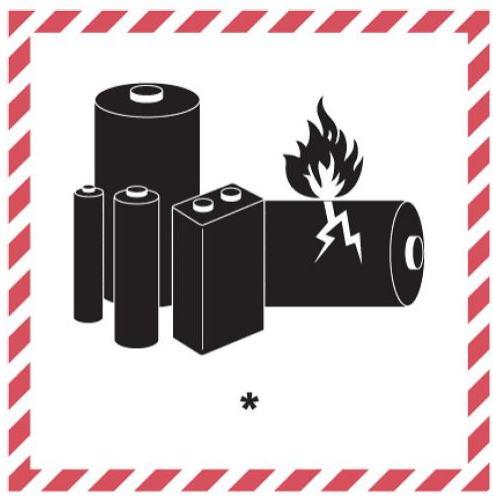 *Emplacement pour un/des numéro(s) NU, c'est-à-dire NU 3090, NU 3091, NU 3480 et/ou NU 3481, selon le cas.Exceptions d'étiquetageUne étiquette de manipulation de batterie lithium-ion n'est pas nécessaire lorsqu'un emballage ne contient pas plus de 2 batteries. Les batteries au lithium-métal contenues dans l'équipement n'ont pas besoin d'étiquette de manipulation de batterie au lithium.Avertissement relatif à la mise au rebut des produitsLes produits NETGEAR ne doivent pas être mis au rebut avec les ordures ménagères. Les produits NETGEAR doivent être mis au rebut dans un endroit autorisé aux fins du recyclage des appareils électriques et électroniques. En collectant et en recyclant les déchets, vous contribuez à économiser les ressources naturelles et à vous assurer que le produit est mis au rebut de manière écologique et saine.Informations relatives à la sécurité et à la CEM de l'appareil CPL et de la prise gigogneSuivez ces consignes de sécurité pour assurer votre sécurité personnelle et protéger votre système contre les dommages potentiels :Pour les homologations nationales (schémas non homologués par des organismes de certification), les normes nationales relatives aux branchements, aux prises de courant et aux blocs directement enfichables (par exemple, aux Etats-Unis) doivent être consultées au cours du test et de l'homologation des produits en fonction des normes nationales.Vérifiez la puissance électrique pour chaque périphérique branché à une prise filtrée. Respectez la capacité nominale du produit et de votre domicile, ainsi que les exigences électriques.Seuls les cordons d'alimentation peuvent être branchés à la prise filtrée. Aucun autre équipement doté d'une fiche directe n'est autorisé. Le produit ne doit pas être situé à plus de 1 m de hauteur de la surface de support et le cordon d'alimentation doit être d'une longueur minimale de 1 m et d'une surface transversale maximale de 1,5 mm².Ne branchez pas d'appareils dépassant la capacité nominale dans la prise secteur filtrée par l'adaptateur de passage CPL. La tension de sortie de la prise secteur filtrée doit être identique à celle de la prise de branchement de l'adaptateur de passage CPL. Pour éviter d'endommager votre système, assurez-vous que les périphériques connectés sont électriquement réglés pour fonctionner avec le courant disponible dans votre région.Si la tension d'entrée est inférieure à 100 VCC, il se peut que l'appareil branché dans la prise filtrée de l'adaptateur de passage CPL ne fonctionne pas de manière optimale.NE BRANCHEZ PAS DE GROS APPAREILS ELECTROMENAGERS dans la prise filtrée ou dans une rallonge connectée. L'appareil n'est pas conçu pour être utilisé avec des appareils électroménagers comme des climatiseurs, des outils électriques, des radiateurs, des ventilateurs, des sèche-cheveux, des fours ou des réfrigérateurs.Respectez les valeurs nominales de la rallonge et de la barrette d'alimentation. Assurez-vous que l'ampérage total de tous les produits branchés sur le câble d'extension ou la multiprise ne dépasse pas 80 % de la limite d'ampérage pour le câble d'extension ou la multiprise.Le débit réel varie. L'état du réseau et les conditions d'utilisation, notamment le volume du trafic réseau, les matériaux et la structure du bâtiment ainsi que le surdébit du réseau, réduisent la vitesse réelle de transmission des données.Les produits CPL NETGEAR constituent une manière alternative d'étendre le réseau à l'aide de votre réseau électrique existant. En cas de problèmes d'interférence, veuillez suivre les consignes suivantes :Branchez les adaptateurs CPL dans les prises situées à l'écart des chargeurs de téléphone mobile et des bases de téléphone sans filAssurez-vous que les adaptateurs CPL sont éloignés des équipements équipés d'un moteur (ventilateur, aspirateur, etc.)Assurez-vous que les adaptateurs CPL sont éloignés des appareils audio comme les récepteurs radioInstructions générales pour tous les produitsUtilisez le produit uniquement avec un équipement approuvé.Laissez les produits refroidir avant de retirer les capots ou de toucher les composants internes.Pour éviter d'endommager votre système, assurez-vous que le commutateur de sélection de tension (le cas échéant) du bloc d'alimentation est réglé sur l'alimentation disponible dans votre région :110 volts (V), 60 hertz (Hz) dans la plupart des pays d'Amérique du Nord et du Sud et dans certains pays asiatiques comme la Corée du Sud et Taïwan100, 50 Hz dans l'est du Japon et 100, 60 Hz dans l'ouest du Japon230 V, 50 Hz dans la plupart des pays d'Europe, du Moyen-Orient et de l'Extrême-OrientPour protéger votre système contre les augmentations et les diminutions soudaines et transitoires de l'alimentation électrique, utilisez un parasurtenseur, un conditionneur de ligne ou un onduleur.Les câbles d'alimentation périphériques sont équipés de prises à trois broches afin d'assurer une bonne mise à la terre. N'utilisez pas d'adaptateurs pour prises et ne retirez pas la broche de terre d'un câble.L'ouverture ou le retrait des capots marqués du symbole triangulaire avec un éclair peut vous exposer à un choc électrique. Seul un technicien de maintenance qualifié est habilité à réparer les composants à l'intérieur de ces compartiments.Ne procédez à aucune intervention sur un produit, sauf dans les cas décrits dans la documentation de votre système.Instructions de sécurité pour la fixation sur bâtiCes informations s'appliquent à l'installation des produits NETGEAR à fixation sur bâtiTempérature ambiante de fonctionnement. Si vous installez le commutateur sur un bâti fermé ou à plusieurs unités, la température ambiante de fonctionnement de l'environnement du bâti peut être supérieure à la température ambiante de la pièce. Vous devez donc veiller à installer l'équipement dans un environnement compatible avec les spécifications de température ambiante nominale maximale.Circulation d'air réduite. Fixez l'équipement sur un bâti en respectant la quantité de circulation d'air requise pour un fonctionnement sécurisé.Chargement mécanique. Fixez l'équipement sur un bâti en veillant à ce que le chargement mécanique soit à niveau afin d'éviter toute situation dangereuse.Surcharge du circuit. Réfléchissez à la manière dont l'équipement est connecté aux circuits d'alimentation et à l'effet que pourrait avoir toute surcharge potentielle des circuits sur la protection contre la surintensité et sur le câblage d'alimentation. Dans cette optique, prenez en considération les caractéristiques assignées de l'équipement.Mise à la terre fiable. Ce produit nécessite qu'une mise à la terre fiable soit maintenue à tout moment. Pour ce faire, mettez à la terre le bâti même. Portez une attention particulière aux connexions d'alimentation autres que les branchements directs au circuit de dérivation (rallonges électriques, par exemple).Espace libre. Laissez suffisamment d'espace libre à l'avant du bâti (64 cm environ) de sorte à pouvoir ouvrir complètement la porte avant, ainsi qu'à l'arrière du bâti (76 cm environ) pour permettre une circulation d'air suffisante et faciliter l'entretien.NETGEAR, Inc., 350 E. Plumeria Drive, San Jose, CA 95134 Etats-UnisGSM4212P/PX/UXXSM4316XSM4340FV/V/CVCSM4532GSM4328GSM4230P/PX/UPXSM4324VSM4320CXSM4556GSM4352GSM4248P/PX/UXXSM4328FV/CVXSM4344C : XSM4316S/PSXSM4324S/CS/FSMSM4214XMSM4352XSM4396SGSM4328S/PSXSM4348S/CS/FSXSM4216FGSM4352S/PSGS524PP/UPGS724Tv6GS752TPv2/v3JGS524Ev2GS324T/TPGS524v3GS724TPv2/v3GS752TPP/v3GS324v2GS348/PPGS716TPGS728TPPv2/v3Tous les appareils ReadyNASGS324P/PPXS724EM/TMGS724Tv4GS748Tv5/v6RBS50YWAX608YWAX610YMR1100MR2100MR5100MR5200MR6110MR6150MR6220MR6400MR6500MR6520MR6550A6100A6150A6210A7000A8000ProduitFréquenceGain net maximalde l'antenne externe (dBi)Antenne(s) recommandée(s) ou par défautEX62002400-2500 MHz5100-5850 MHzMasterwave 98619PRSX005RS4002400-2500 MHz5100-5850 MHzMasterwave 98364PRSX004R68002400-2500 MHz5100-5850 MHzMasterwave 98364PRSX004R6900P, R7000P2400-2500 MHz5100-5850 MHzMasterwave 98364PRSX004R6900, R74502400-2500 MHz5100-5850 MHzMasterwave 98364PRSX009AC2600,2400-2500 MHz5100-5850 MHzMasterwave 98364PRSX009R7200, R7350, R74002400-2500 MHz5100-5850 MHzMasterwave 98364PRSX009D70002400-2500 MHz5100-5850 MHzMasterwave 98365PRSX000EX7000, DC112A2400-2500 MHz5100-5850 MHz2 dBMasterwave 98619PRSX006D7800, R78002400-2500 MHz5100-5850 MHzMasterwave 98365PRSX003 98365PRSX004C62202400-2500 MHz5100-5850 MHzMasterwave 98365PRSX003 98365PRSX004XR450, XR5002400-2500 MHz5100-5850 MHzMasterwave 98366PRSX000 98366PRSX00198366PRSX002RAX42, RAX43, RAX45, RAX482400-2500 MHz5100-5850 MHzMasterwave 98369PRSX000, 98369URSX000, 98369PRSX001RAX50, RAX50S2400-2500 MHz5100-5850 MHzMasterwave 98369PRSX000, 98369URSX000, 98369PRSX001MR1100, MR21002,4 et 5 GHzBandes WCDMA et LTEinterneInterneInterne ou Netgear 6000451XR10002400-2500 MHz5100-5850 MHzNetgear 400-10088-01, 400-10090-01, 400-10094-01MR5100/MR52002,4 et 5 GHzInterne.Bandes WCDMA, LTE et 5G :InterneB2, B4, B25, B66-0,48, 0,25B5, B12, B13, B17, B710,54, 0,48B7, B30, B38, B410,24, 0,28LAX202400-2500 MHz5100-5850 MHzBandes WCDMA et LTENetgear 400-10092-01Netgear 400-10092-01 InterneLM1200600 MHz8,55700 MHz8,73800 MHz9,421700 MHz51800 MHz8NBR7502,4 et 5 GHzInterneBandes WCDMA, LTE et 5G :Interne663-849-2,81710-1915-4,02305-3700-4,53LBR202,4 et 5 GHzBandes WCDMA et LTEinterneInterneInterne ou Netgear 6000451MR6500/MR6110 2,4, 5 et 6 GHz Bandes LTE et 5GNR :B2, B4, B5, B7, B12, B14, B29, B66, n2, n5, n12, n14, n66B30, n30B48n77Interne4,01,050,176InterneInterneInterneInterneInterneMR6150/MR65502,4, 5 et 6 GHz Bandes LTE et 5GNR :B2, B4, B5, B7, B12, B13, B14, B25, B26, B41, B66, B71, n2, n5, n7, n12, n14, n25, n38, n41, n66, n71, n77, n78B30, n30B48, n48, (n77, n78 pour l'ISED)B42Interne4,01,050,17- 0,23InterneInterneInterneInterneInterneMR64002,4, 5 et 6 GHz Bandes LTE et 5GNR :B2, B4, B5, B7, B12, B13, B14, B25, B26, B41, B66, B71, n2, n5, n12, n14, n25, n41, n66, n71B30, n30B48, n48B42n77Interne4,01,050,17- 0,236InterneInterneInterneInterneInterneGamme de fréquences (MHz)Canaux utilisésPuissance de transmission max. (dBm/mW)2400-2483,51-13ODFM : 19,9 dBm (97,7 mW)CCK : 17,9 dBm (61,7 mW)5150-525036-4822,9 dBm (195 mW)5250-535052-6422,9 dBm (195 mW) avec TPC19,9 dBm (97,7 mW) sans TPC5470-5725100-14029,9 dBm (977 mW) avec PTC26,9 dBm (490 mW) sans TPC5945-6425   1-9322,9 dBm (195 mW)Fréquence (MHz)Bandes utiliséesPuissance de transmission max. (dBm/mW)703-748Bande 2823,9 dBm (245 mW)832-862Bande 2023,9 dBm (245 mW)880-915Bande 823,9 dBm (245 mW)1710-1785Bande 3FDD : 23,9 dBm (245 mW)1920-1980Bande 123,9 dBm (245 mW)2300-2400Bande 4023,9 dBm (245 mW)2496-2690Bande 4126,9 dBm (500 mW)2500-2570Bande 723,9 dBm (245 mW)2570-2620Bande 3823,9 dBm (245 mW)3300-4200Bande 77, 7826,9 dBm (500 mW)A6100A7000ACC763AGM731FAXM761AXM764A6150A8000ACM761AGM732FAXM762AXM765v2A6210ACC761ACM762AGM734AXM763RBK40Appareil électroménagerDistance minimale recommandée (en pieds et en mètres)Four à micro-ondes9 mètres/30 piedsMoniteur pour bébés - Analogique6 mètres/20 piedsMoniteur pour bébés - Numérique12 mètres/40 piedsTéléphone sans fil - Analogique6 mètres/20 piedsTéléphone sans fil - Numérique9 mètres/30 piedsAppareil Bluetooth6 mètres/20 piedsZigBee6 mètres/20 piedsEtiquettes requises pour le transport de batteries (manuel d'épreuves et de critères des Nations Unies, partie III, sous-section 38.3)Etiquettes requises pour le transport de batteries (manuel d'épreuves et de critères des Nations Unies, partie III, sous-section 38.3)Etiquettes requises pour le transport de batteries (manuel d'épreuves et de critères des Nations Unies, partie III, sous-section 38.3)Etiquettes requises pour le transport de batteries (manuel d'épreuves et de critères des Nations Unies, partie III, sous-section 38.3)Exigences pour les étiquettes des batteries au lithium-ionExigences pour les étiquettes des batteries au lithium-ionExigences pour les étiquettes des batteries au lithium-ionExigences pour les étiquettes des batteries au lithium-ionExpédition de la batterieWh (Watt-heure)EtiquettesLimite de poids de la batterie/du colisContenu dans l'équipement (installé dans l'équipement)Inférieur ou égal à 100 WhFigure 1PAX = 5 kg CAO = 5 kgSeulInférieur ou égal à 100 WhFigure 1Inférieur ou égal à 2,7 Wh = 2,5 kg OUSupérieur à 2,7 Wh mais inférieur ou égal à 100 Wh = 2 batteriesConditionné séparément avec l'équipement (non installé dans l'équipement)Inférieur ou égal à 100 WhFigure 1PAX = 5 kg CAO = 5 kgExigences pour les étiquettes des batteries Li-métalExigences pour les étiquettes des batteries Li-métalExigences pour les étiquettes des batteries Li-métalExigences pour les étiquettes des batteries Li-métalExpédition de la batterieMasse de lithium métal de la batterieEtiquettesLimite de poids de la batterie/du colisContenu dans l'équipement (installé dans l'équipement)Inférieur ou égal à 2 gFigure 1PAX = 5 kg CAO = 5 kgExpédition de la batterieMasse de lithium métal de la batterieEtiquettesLimite de poids de la batterie/du colisSeulInférieur ou égal à 2 gFigure 1Inférieur ou égal à 0,3 g = 2,5 kg OUSupérieur à 0,3 g mais inférieur ou égal à 2 g = 2 batteriesConditionné séparément avec l'équipement (non installé dans l'équipement)Inférieur ou égal à 2 gFigure 1PAX = 5 kg CAO = 5 kg